Proposta d’aprofitament didàctic de la visita als Camps d’Aprenentatge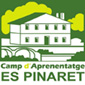 Dades del centreDades del grupPlanificació i organització de l’estadaProposta didàcticaAdjunt materials i recursos: (1 punt)         SÍ                     NO       (Podeu adjuntar materials i recursos en un altre document)Nom del centre: Nom del centre: Correu electrònic: Telèfon:Tutor/a del grup: Núm. alumnat: Telèfon de contacte: Nivell: Correu Correu Data/-es proposades de l’estada: Pernocta:    Sí             No Justificació de la proposta didàctica: quins aspectes de la vostra programació d’aula voleu treballar. (3 punts)Objectius específics: relacionats amb la programació d’aula. (1 punt)Continguts: tria dels continguts a desenvolupar durant l’estada. (1 punt)Selecció d’activitats:- Abans de l’estada: (1’5 punt).- Desprès de l’estada: (1’5 punts)Criteris d’avaluació: (1 punt)